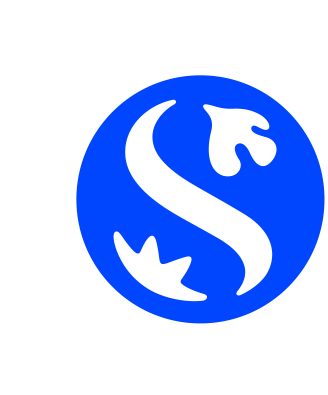 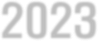 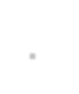 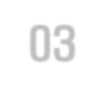 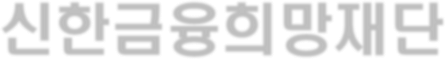 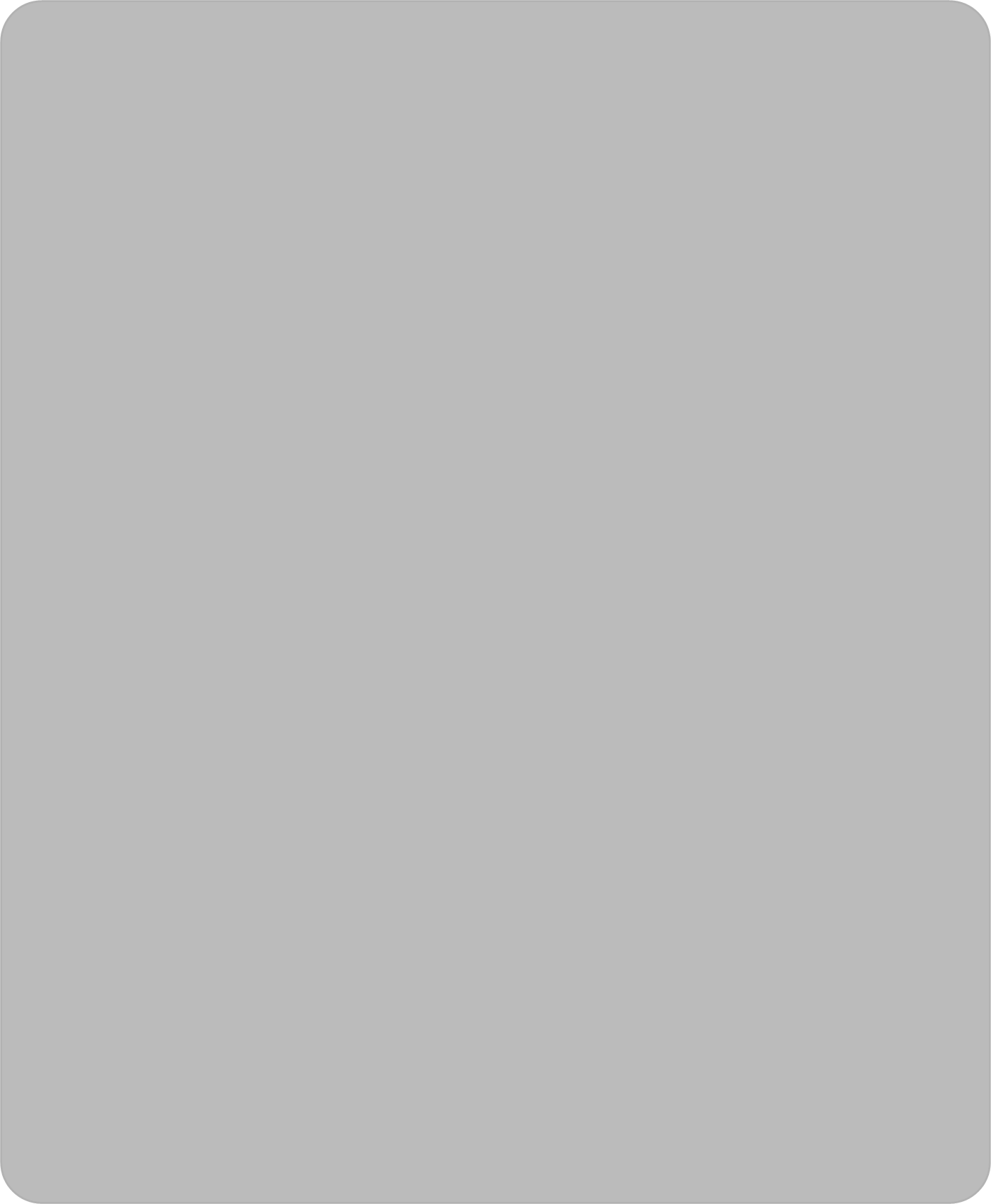 1	사업 개요사	업	명	2023 신한소셜임팩트챕터(SSIC) 운영 대행사 선정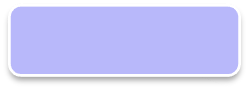 사 업 목 적	지속 가능한 금융과 환경을 위한 기후 테크 분야의 스타트업 및 유관 기관의 역할과 투자 및 스타트업 육성 전망 모색 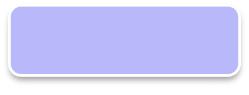 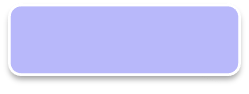 계 약 기 간	계약체결일 ~ 2024년 5월 31일소 요 예 산	金일억원(\100,000,000원)이내 (대행료 및 부가가치세 포함)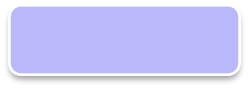 콘래드 서울 호텔 그랜드볼룸(3층)&보드룸(6층) 대관비 : 55백만원 (확정금액, 별도)계 약 방 법	제한경쟁을 통한 협상에 의한 계약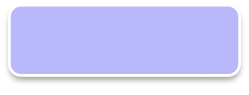 가. 개최취지지속 가능한 금융과 환경을 위한 기후 테크 분야의 스타트업 및 유관 기관의 역할과 
투자 및 스타트업 육성 전망 모색 관련 스타트업 및 투자 생태계 확장을 위한 노력을 통해 사회적 가치 확산과 
지속 가능한 성장을 추구하는 ESG 선도기업으로서의 브랜드 이미지 제고나. 일시: 2023년 05월 23일(화) 14시~20시 
다. 장소: 콘래드 서울 호텔(CONRAD SEOUL HOTEL) 그랜드볼룸(3층), 보드룸(6층) 라. 행사 구성: 식전 행사(별도 장소 대관), 전시 부스 투어, keynote speech, 
사례 발표 및 패널토의, coffee break, 인사이트 발표, 저녁 만찬 및 네트워킹, 오피스아워(부스 미팅)마. 참가 : 환경/자원/농업 분야 스타트업, VC, 공공/민간 AC, 일반 대중 포함 300~500명바. 주관 / 주최: 신한금융그룹, 신한금융희망재단 / 엠와이소셜컴퍼니(MYSC) 	3입찰참가자격최근 3년 이내 유사 규모 컨퍼런스 운영 대행 실적이 있는 업체선정방법가. 입찰 방법 : 제한 경쟁을 통한 협상에 의한 계약나. 선정절차기술능력평가 점수(80%), 입찰가격평가 점수(20%)를 합산하여 종합평가기술능력평가 점수가 배점한도(80점)의 70%(56점) 이상인자를 협상 적격자 로 인정협상순서는 협상적격자의 기술능력 평가점수와 입찰가격 평가점수를 합산하여 고득점 순에 따라 협상(가) 합산점수가 동일한 응찰업체가 2개 이상일 경우 기술능력평가가 높은 업체가 우선순위(나) 기술능력 평가점수도 동일한 경우 기술능력의 세부평가항목 중 배점이 큰 항목에서 높은 점수를 얻은 업체가 우선순위응찰업체는 평가절차, 평가기준 및 평가결과에 대해 일체 이의를 제기할 수 없으며 세부적인 평가결과는 공개하지 않음평가기준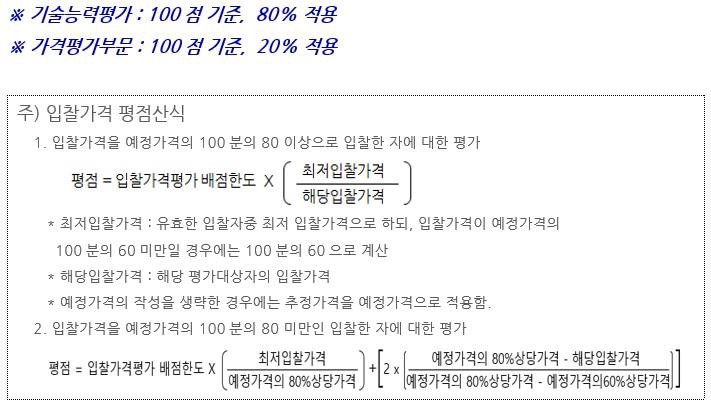 입찰참가 신청 및 제안서 제출가. 제안서 규격제안서의 형식 및 사용프로그램 등에 대한 어떠한 제한도 없으며, 용지 하단부에 페이지 번호 표기 및 컬러 사용 가능나. 제출서류제출처 : 신한 스퀘어브릿지 제주 운영사무국 이메일(jeju@s2bridge.com)구비서류※ 상기 모든 제출 서류 및 자료는 이메일에 의해서만 제출제안관련 문의처 : 신한 스퀘어브릿지 제주 운영사무국 엠와이소셜컴퍼니담당자 조주흠 (jeju@s2bridge.com / 02-499-5111)

유의사항가. 본 제안요구는 최소한의 사항만 규정한 것이므로, 위법성이 없도록 대행사에필요한 구체적 사항을 완비하여 누락에 따른 문제가 발생되지 않도록 제안하여야 함. 나. 제출된 제안서에 허위사실이 발견되면 자격이 상실되며, 당재단은 손해배상을 청구할 수 있고 이때 제반 비용은 제안사 부담으로 함.다. 필요시 제안서에 대하여 추가제안 또는 추가자료를 요청할 수 있으며, 이에 따라 제출된 자료는 제안서와 동일한 효력을 가짐.라. 제안서 및 계약서 내용에 대한 해석상 이견이 있을시 상호 협의하여 조정하며, 이해가 상충되는 경우 당행의 해석에 따름.마. 제안서의 내용은 명확한 용어를 사용하여 표현하여야 함. 예를 들어“~사용 가능하다”, “~할 수 있다”, “~고려하고 있다”등과 같이 모호한 표현은평가 시 불가능한 것으로 간주하며, 계량화가 가능한 것은 계량화하여야 함.바. 제안서에 제시된 내용은 계약서에 명시하지 않더라도 계약서와 동일한 효력을 지님. 다만, 계약서에 명시된 경우에는 계약서의 내용이 우선함.기타사항가. 제안업체는 용역을 이행함에 있어 발생하는 저작권, 지적재산권, 초상권 또는 사용권 등의 문제에 대하여 일체의 책임을 부담함.나. 본 제안 수행에 사용된 모든 결과물의 소유권은 당재단에 있으며, 당재단에서 
이를 요구할 시에는 지체 없이 제출할 의무가 있음.다. 제안업체는 용역 수행시 취득한 당재단의 사업내용을 제3자에게 누설하여서는
아니 되며, 당재단이 요구하는 보안사항을 준수할 의무가 있음.라. 제출된 제안서 및 관련 자료는 일체 반환하지 않으며, 당재단 제안을 위해 
소요되는 제반비용은 업체가 부담함.마. 제안서의 용역범위 및 세부추진내용이 당초 계획과 달리 당재단의 여건 및 특성에 부합되지 않을 경우에는 상호합의하에 현실에 맞게 적절히 수정하여 추진가능.입찰 유의사항가. 입찰금액은 입찰서의 금액을 기준으로 하며, 부가가치세를 포함한 총액으로
기재한다. 나. 입찰자는 일단 제출된 입찰서를 교환, 변경, 또는 취소하지 못한다.다. 입찰서의 금액은 한글과 숫자로 병기하여야 하며, 한글과 숫자가 다를 경우에는
한글 금액을 입찰금액으로 한다.라. 입찰 실시 후 당재단의 부득이 한 사정으로 사업시행을 하지 못할 경우에는
입찰에 관한 모든 사항은 취소 또는 무효로 할 수 있다.구분평가항목평가항목배점기술 평가 (80점)이력평가최근 3년 이내 유사 기획 행사 운영 이력 (5회이상 5, 3회이상 4, 3회미만 3)5기술 평가 (80점)기획력내용 및 컨셉의 우수성 및 참신성5기술 평가 (80점)기획력본 행사에 대한 이해도 및 컨퍼런스 발전상 제시10기술 평가 (80점)구성 및 운영무대 구성 및 시스템 운영 계획의 구체성15기술 평가 (80점)구성 및 운영부대 행사(부스 전시, 디너 만찬 및 네트워킹 등) 운영 안정성15기술 평가 (80점)구성 및 운영전담직원 및 내외부 인력운용의 안정성15기술 평가 (80점)참여자 관리연사자/VIP/참여자 관리 방안의 구체성15가격 평가 (20점)가격 평가 (20점)가격 평가 (20점)20총 배 점 누 계총 배 점 누 계총 배 점 누 계100구 분제출서류 목록입찰등록 서류① 부정당업자의 입찰참가제한 및 입찰서 1부(당재단양식. 붙임 1)최근 3년간 실적증명자료 첨부(*별도 양식 없음)회사소개서 첨부(*별도 양식 없음)② 사업자 등록증 ③ 확약서, 입찰결과 이행확인서 및 청렴계약 이행서약서 각1부(붙임 2)제안서 서류① 2023 신한소셜임팩트챕터(SSIC) 운영 제안서② 세부산출 내역표 1부- 세부내역 및 금액산출 근거 별도 표기
- 옵션(선택)사항 별도 표기